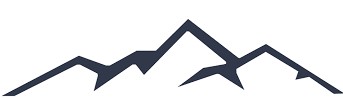 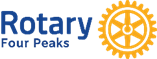 Four Peaks Rotary Foundation Inc.P.O. Box 18458, Fountain Hills, Arizona 85269Tax ID #81-0619818 501(c)(3) DLN #17053286021034Four Peaks Rotary’s 2021-2022 Foundation Grant Application for Up to $1000The Four Peaks Rotary Foundation is a not-for-profit corporation that receives contributions and distributes funds in support of approved humanitarian and educational activities. The Four Peaks Rotary Club is a separate organization of volunteer members from the Fountain Hills area that provides services that benefit local, national, and international communities. Four Peaks Rotary Club members’ fundraising activities and other contributions provide the funds for the Foundation grants. In addition to raising funds for the Foundation, Club members may also act as champions to identify charitable organizations that may wish to apply for a Foundation grant. If your organization would like to be considered for a grant award of up to $1000, please complete and submit your application and supporting documents that include the following: A letter of introduction to the charity, signed by the Chief Executive Officer, president, or representative of the charity, with contact information and the following:Name of your Rotary champion (if you have one),Purpose/project for which the grant funds will be used,The amount of the grant request,Unique benefits to the community that your purpose/project provides, andWhether you have a way to show how the grant funds have helped accomplish your purpose. If so, please describe.A brochure or written overview of the charity that includes the mission, history, beneficiaries, and geographical area served.A copy of the charity’s previous year’s IRS form 990, 501(c)(3) or other confirmation of charitable status (if applicable).The deadline for receipt of your completed grant application is April 4th, 2021. Send your documents (cc to your Rotary champion) via e-mail, to Sue Hendershott, Foundation Secretary, ladysue1@cox.net. The Foundation will notify each grant applicant/Rotary champion of the response to their grant request by July 1, 2021. Foundation grant funds are awarded during a Four Peaks Rotary Club meeting. Gil MillerFour Peaks Rotary Foundation President